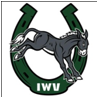 IWV YOUTH FOOTBALL & CHEER Grievance Form2019For the grievance filing to be considered all questions asked on the grievance form must be complete.  Incomplete  grievance forms ( not providing requested information )  will be returned  with a request for  required missing information.  The grievance filing will not be accepted and  required timelines will not apply until all information is received.   The grievance filing must be made within 7 days  of the event  giving rise to the complaint. Email is the only way your grievance will be considered.File your grievance with Commissioner Gerald Armendariz at  iwvyfc@gmail.com.  Please put Attention Commissioner Gerald Armendariz in the subject line so your email will addressed immediately.Today's date:Date of incident:Your Name:Players Name:Coaches Name:Please explain your grievance with approximate date(s), time(s), of incident(s). Use the name(s) of everyone involved giving rise to this complaint and what your complaint is specifically about.If you have witness(es) to collaborate the complaint  please list their name(s) and phone number(s).   If you do not have the information in regards to witness(es), please do the best you can to describe the other(s)  that observed the incident.Please explain your grievance on the blank page that follows.